Trokachevskiy VladimirExperience:Position applied for: Electrical EngineerDate of birth: 11.06.1967 (age: 50)Citizenship: UkraineResidence permit in Ukraine: YesCountry of residence: UkraineCity of residence: MariupolPermanent address: Lenina Av. 105-77Contact Tel. No: +38 (066) 265-22-40 / +38 (067) 645-20-76E-Mail: trok105@rambler.ruSkype: trok105U.S. visa: NoE.U. visa: NoUkrainian biometric international passport: Not specifiedDate available from: 01.04.2018English knowledge: ModerateMinimum salary: 5200 $ per monthPositionFrom / ToVessel nameVessel typeDWTMEBHPFlagShipownerCrewingElectrician30.07.2016-08.10.2016TR CROWN30002Man BW9480MajuroGraften Shipping LimitedBarkElectrician05.02.2015-17.09.2015NM CHERRY BLOSSOMBulk Carrier60000WARTSILA RTflex9800Marshall Isl.A. M.  NOMIKOS TMA S.A.BARKElectrician17.04.2014-04.11.2014San AntonioBulk Carrier66000RTflex 50 Wartsila8890 kWtHong KongChallenger Inc.BarkElectrician16.07.2013-26.01.2014Plate QueenBulk Carrier60000Hitachi B@W12500Marshal IslandsPlate ShippingPolarisElectrician18.10.2012-22.03.2013Maria VBulk Carrier69700B@W10700Marshal IslandsNaiad Maritime CoSPMGElectrician29.02.2012-05.08.2012Marylisa VBulk Carrier52000B&W8580Marshal IslandsNaiad Maritime CoSPMGElectrician13.04.2011-05.12.2011LerosBulk Carrier45000Sulzer8500MaltaNemesis Snipping CoAdriatikoElectrician26.05.2010-12.02.2011Tomship 1Multi-Purpose Vessel4500WBW1800BarbadosAtlantis Shipping ServisMCAElectrician29.06.2009-03.03.2010Sv. NikolayBulk Carrier35000B@W12400PanamaCapira Navigation S.A.MassivElectrician27.07.2008-31.01.2009Sv MariyaBulk Carrier55000Sulcer17400PanamaSeabiue ShippingMassivElectrician06.03.2008-07.07.2008FeodorGeneral Cargo1300960MoldovaSea CockUniprom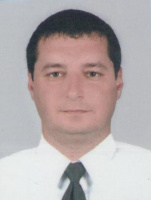 